СОВЕТ ДЕПУТАТОВ ЩЁЛКОВСКОГО МУНИЦИПАЛЬНОГО РАЙОНАМОСКОВСКОЙ  ОБЛАСТИР  Е Ш Е Н И Е от 21.08.2018 № 783/77О внесении изменений в приложение к Решению Совета депутатов Щёлковского муниципального района Московской области от 27.03.2018      № 713/71 «О прогнозном плане (программе) приватизации муниципального имущества Щёлковского муниципального района на 2018 год»В соответствии с Федеральными законами  от 21.12.2001 № 178-ФЗ  «О приватизации  государственного  и  муниципального  имущества», от 06.10.2003 № 131-ФЗ «Об общих принципах организации местного самоуправления в Российской Федерации», Положением  о приватизации  муниципального имущества Щёлковского муниципального района, принятым решением Совета депутатов Щёлковского муниципального района Московской области от 02.12.2008  № 379/59, Совет депутатов Щёлковского муниципального районаР Е Ш И Л :1. Внести в приложение к решению Совета депутатов Щёлковского муниципального района Московской области от 27.03.2018 
№ 713/71 «О прогнозном плане (программе) приватизации муниципального имущества Щёлковского муниципального района на 2018 год» следующие изменения:1) наименование раздела 2 изложить в следующей редакции:«2. Преобразование муниципальных предприятий Щёлковского муниципального района»;2)  раздел 2 дополнить пунктом 2 следующего содержания:2. Настоящее Решение Совета депутатов Щёлковского муниципального района «О внесении изменений в приложение к решению Совета депутатов Щёлковского муниципального района Московской области от 27.03.2018
№ 713/71 «О прогнозном плане (программе) приватизации муниципального имущества Щёлковского муниципального района на 2018 год» подлежит размещению на официальном сайте Администрации Щёлковского муниципального района.Председатель Совета депутатов Щёлковского  муниципального района                                                                 Н.В. Суровцева № п/пНаименование муниципального предприятияМестонахождениеСпособ приватизацииСрок приватизации2Муниципальное унитарное предприятие Щёлковского муниципального района  «Дирекция единого заказчика жилищно-коммунальных услуг»Московская область, г. Щёлково, ул. Краснознаменская, д. 3Преобразование в общество с ограниченной ответственностьюIV квартал 2018 года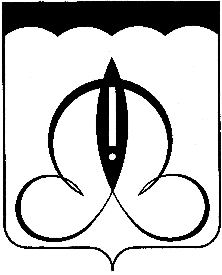 